
ՀԱՅԱՍՏԱՆԻ ՀԱՆՐԱՊԵՏՈՒԹՅԱՆ ԱՐԱՐԱՏԻ ՄԱՐԶԻ ՄԱՍԻՍ ՀԱՄԱՅՆՔ 
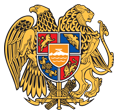 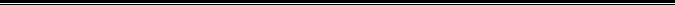 ԱՐՁԱՆԱԳՐՈՒԹՅՈՒՆ N 1
17 ԴԵԿՏԵՄԲԵՐԻ 2021թվական

ԱՎԱԳԱՆՈՒ ԱՆԴՐԱՆԻԿ ՆԻՍՏԻԱՐՁԱՆԱԳՐՈՒԹՅՈՒՆ N1ՄԱՍԻՍ ԱՎԱԳԱՆՈՒ 1- ԻՆ ՆԻՍՏԻ2021 թվականի դեկտեմբերի 17-ին, ժամը 11:00-ին Մասիս համայնքի ավագանու նստավայրում՝ Մասիսի համայնքապետարանի շենքում (ք. Մասիս, Կենտրոնական հրապարակ 4), տեղի ունեցավ Մասիսի նորընտիր ավագանու առաջին նիստը, որին մասնակցում էր Մասիս համայնքի ավագանու 27 անդամ, համաձայն գրանցման արդյունքների այդ մասին հայտարարեց Մասիսի համայնքապետարանի աշխատակազմի քարտուղարի պաշտոնակատար Լուսինե Աստաբացյանը: Նիստին ներկա էին ՀՀ Արարատի մարզպետարանի ՏԻՄ վարչության ավագ մասնագետ Թադևոսյան Մանվելը, թիվ 11 ընտրական հանձնաժողովի նախագահ Ղազարյան Մայիսը։Համաձայն «Տեղական ինքնակառավարման մասին» ՀՀ օրենքի 64-րդ հոդվածի 1-ին մասի՝ նիստը վարում էր նիստին ներկա տարիքով ավագ անդամ Ոսկանյան Էլմիրան, որը հայտարարեց «Մասիս ավագանու առաջին նիստը բացված» և հիմք ընդունելով թիվ 11 տարածքային ընտրական հանձնաժողովի 2021 թվականի դեկտեմբերի 12-ի «Արարատի մարզի Մասիս համայնքի ավագանու 2021 թվականի դեկտեմբերի 05-ի ընտրությունների արդյունքներով Մասիս համայնքի ավագանի ընտրվելու մասին» N 17-Ա որոշումը և 2021 թվականի դեկտեմբերի 16-ի «Արարատի մարզի Մասիս համայնքի ավագանու 2021 թվականի դեկտեմբերի 5-ի ընտրություններին մասնակցած կուսակցությունների, կուսակցությունների դաշինքների ընտրական ցուցակներում ընդգրկված, ինքնաբացարկ ներկայացրած /մանդատից հրաժարված/ ավագանու անդամի թեկնածուների գրանցումն ուժը կորցրած ճանաչելու մասին» N 18-Ա որոշումը, «Արարատի մարզի Մասիս համայնքի ավագանու ընտրված անդամներ գրանցելու մասին»  N18 արձանագրությունը հայտարարեց, որ Մասիսի ավագանու անդամներ են ընտրվել՝ «Դավիթ Համբարձումյան» դաշինքից 14 ավագանու անդամ՝Համբարձումյան Դավիթ Մհերի Հակոբյան Նորայր ԱրեգիԱրոյան Խորեն ԱվագիԱրամայիսյան Կարեն Գագիկի Օհանջանյան Ելիզավետա ԳրիգորիՕսեյան Զոհրաբ ՀայկիԿարապետյան Կարեն ԲաբկենիՆահապետյան Անի ՀամլետիՇաբոյան Երեմ ՄանվելիԱվանեսյան Արթուր ԱրկադիիԱֆրիկյան Նունե ՋանիբեկիՎարդանյան Էդվարդ ՀրաչյայիՍարգսյան Վարդուհի Ռուբիկի Վանյան Նաիրա Մարտիկի«Քաղաքացիական պայմանագիր» կուսակցությունից 13 ավագանու անդամ՝Հայրապետյան Սայեն Նորիկի Նազարյան Մելիք ԴմիտրիիՍարգսյան Նվարդ ԱնդրանիկիԹադևոսյան Արման ԱշոտիԳասպարյան Արամ ՎլադիմիրիԱսատրյան Անուշ ՌոլիկիԲաբայան Գևորգ ՄիշայիՄուրադյան Արտակ ՎեմիրիՈսկանյան Էլմիրա ՀամլետիԱնտոնյան Վահե Գագիկի Մեսրոպյան Կարապետ ԲագրատիԹովմասյան Կարինե ԳևորգիԱնդրեասյան Արտակ ՄեհրաբիՀայաստանի Հանրապետության ընտրական օրենսգրքի /սահմանադրական օրենք/ 142․2-րդ հոդվածի 2-րդ մասի համաձայն, հաշվի առնելով, որ համայնքի ավագանու ընտրության արդյունքով ընտրությանը մասնակցած ,,Դավիթ Համբարձումյան,, դաշինքը ստացել է ավագանու անդամների տեղերի 50 տոկոսից ավելին ու դաշինքի թեկնածուների ցուցակի առաջին հորիզոնականում գտնվող անձը՝ Դավիթ Համբարձումյանը օրենքի ուժով համարվում է ընտրված համայնքի ղեկավար:ԱՎԱԳԱՆՈՒ ԱՆԴԱՄՆԵՐ1.Համբարձումյան Դավիթ Մհերի 2.Հակոբյան Նորայր Արեգի3.Արոյան Խորեն Ավագի4.Արամայիսյան Կարեն Գագիկի 5.Օհանջանյան Ելիզավետա Գրիգորի6.Օսեյան Զոհրաբ Հայկի7.Կարապետյան Կարեն Բաբկենի8.Նահապետյան Անի Համլետի9.Շաբոյան Երեմ Մանվելի10.Ավանեսյան Արթուր Արկադիի11.Աֆրիկյան Նունե Ջանիբեկի12.Վարդանյան Էդվարդ Հրաչյայի13.Սարգսյան Վարդուհի Ռուբիկի 14.Վանյան Նաիրա Մարտիկի15.Հայրապետյան Սայեն Նորիկի 16.Նազարյան Մելիք Դմիտրիի17.Սարգսյան Նվարդ Անդրանիկի18.Թադևոսյան Արման Աշոտի19.Գասպարյան Արամ Վլադիմիրի20.Ասատրյան Անուշ Ռոլիկի21.Բաբայան Գևորգ Միշայի22.Մուրադյան Արտակ Վեմիրի23.Ոսկանյան Էլմիրա Համլետի24.Անտոնյան Վահե Գագիկի 25.Մեսրոպյան Կարապետ Բագրատի26.Թովմասյան Կարինե Գևորգի27.Անդրեասյան Արտակ ՄեհրաբիՀամայնքի ավագանու նիստին ներկա էին ավագանու 25 անդամներ:Բացակա էին` Սայեն Հայրապետյանը, Մելիք ՆազարյանըՀամայնքի ղեկավարի հրավերով ավագանու նիստին մասնակցում էին`
Գեվորգ Կոստանյան, Արամայիս Հարությունյան, Վոլոդյա ՍահակյանՆիստը վարում էր  աշխատակազմի քարտուղարի ժ/պ՝ Լուսինե ԱստաբացյանըՆիստը արձանագրում էր աշխատակազմի քարտուղարի ժ/պ՝ Լուսինե ԱստաբացյանըԼսեցին
ՀԱՅԱՍՏԱՆԻ ՀԱՆՐԱՊԵՏՈՒԹՅԱՆ ԱՐԱՐԱՏԻ ՄԱՐԶԻ ՄԱՍԻՍ ՀԱՄԱՅՆՔԻ՝ ՀԱՄԱՄԱՍՆԱԿԱՆ ԸՆՏՐԱԿԱՐԳՈՎ ԸՆՏՐՎԱԾ ՆՈՐԸՆՏԻՐ ԱՎԱԳԱՆՈՒ 2021 ԹՎԱԿԱՆԻ ԴԵԿՏԵՄԲԵՐԻ 17-Ի ԱՌԱՋԻՆ ՆԻՍՏԻ ՕՐԱԿԱՐԳԸ ՀԱՍՏԱՏԵԼՈՒ ՄԱՍԻՆ/Զեկ. ԼՈՒՍԻՆԵ ԱՍՏԱԲԱՑՅԱՆ/«Տեղական ինքնակառավարման մասին» Հայաստանի Հանրապետության օրենքի 14-րդ, 64-րդ հոդվածների,  Հայաստանի Հանրապետության ընտրական օրենսգրքի /սահմանադրական օրենք/ 142․2-րդ հոդվածի 2-րդ մասի համաձայն, հիմք ընդունելով թիվ 11 տարածքային ընտրական հանձնաժողովի 2021 թվականի դեկտեմբերի 12-ի «Արարատի մարզի Մասիս համայնքի ավագանու 2021 թվականի դեկտեմբերի 05-ի ընտրությունների արդյունքներով Մասիս համայնքի ավագանի ընտրվելու մասին» N 17-Ա որոշումը և 2021 թվականի դեկտեմբերի 16-ի «Արարատի մարզի Մասիս համայնքի ավագանու 2021 թվականի դեկտեմբերի 5-ի ընտրություններին մասնակցած կուսակցությունների, կուսակցությունների դաշինքների ընտրական ցուցակներում ընդգրկված, ինքնաբացարկ ներկայացրած /մանդատից հրաժարված/ ավագանու անդամի թեկնածուների գրանցումն ուժը կորցրած ճանաչելու մասին» N 18-Ա որոշումը, «Արարատի մարզի Մասիս համայնքի ավագանու ընտրված անդամներ գրանցելու մասին»  N18 արձանագրությունը, հաշվի առնելով, որ համայնքի ավագանու ընտրության արդյունքով ընտրությանը մասնակցած ,,Դավիթ Համբարձումյան,, դաշինքը ստացել է ավագանու անդամների տեղերի 50 տոկոսից ավելին ու դաշինքի թեկնածուների ցուցակի առաջին հորիզոնականում գտնվող անձը՝ Դավիթ Համբարձումյանը օրենքի ուժով համարվում է ընտրված համայնքի ղեկավար Մասիս համայնքի ավագանին  որոշում է.Հաստատել Մասիս համայնքի ավագանու 2021 թվականի դեկտեմբերի 17-ի՝ համամասնական ընտրակարգով ընտրված նորընտիր ավագանու առաջին նիստի օրակարգը՝
1. Մասիս համայնքի ավագանու 2021 թվականի դեկտեմբերի 17-ի նիստի օրակարգը հաստատելու մասին
2․ Հայաստանի Հանրապետության Արարատի մարզի Մասիս համայնքի ղեկավարի երդման արարողության կազմակերպչական հարցերի մասին
3․ Հայաստանի Հանրապետության Արարատի մարզի Մասիս համայնքի ավագանու առաջին նստաշրջանի գումարման օրը սահմանելու մասինՈրոշումն ընդունված է. /կցվում է որոշում N 01-Ա/Լսեցին
ՀԱՅԱՍՏԱՆԻ ՀԱՆՐԱՊԵՏՈՒԹՅԱՆ ԱՐԱՐԱՏԻ ՄԱՐԶԻ ՄԱՍԻՍ ՀԱՄԱՅՆՔԻ ՂԵԿԱՎԱՐԻ ԵՐԴՄԱՆ ԱՐԱՐՈՂՈՒԹՅԱՆ ԿԱԶՄԱԿԵՐՊՉԱԿԱՆ ՀԱՐՑԵՐԻ ՄԱՍԻՆ/Զեկ. ԼՈՒՍԻՆԵ ԱՍՏԱԲԱՑՅԱՆ/Համաձայն ,,Տեղական ինքնակառավարման մասին,, Հայաստանի Հանրապետության օրենքի 74-րդ հոդվածի, Հայաստանի Հանրապետության ընտրական օրենսգրքի /սահմանադրական օրենք/ 142․2-րդ հոդվածի 2-րդ մասի, հիմք ընդունելով թիվ 11 տարածքային ընտրական հանձնաժողովի 2021 թվականի դեկտեմբերի 12-ի «Արարատի մարզի Մասիս համայնքի ավագանու 2021 թվականի դեկտեմբերի 05-ի ընտրությունների արդյունքներով Մասիս համայնքի ավագանի ընտրվելու մասին» N 17-Ա որոշումը և 2021 թվականի դեկտեմբերի 16-ի «Արարատի մարզի Մասիս համայնքի ավագանու 2021 թվականի դեկտեմբերի 5-ի ընտրություններին մասնակցած կուսակցությունների, կուսակցությունների դաշինքների ընտրական ցուցակներում ընդգրկված, ինքնաբացարկ ներկայացրած /մանդատից հրաժարված/ ավագանու անդամի թեկնածուների գրանցումն ուժը կորցրած ճանաչելու մասին» N 18-Ա որոշումը, «Արարատի մարզի Մասիս համայնքի ավագանու ընտրված անդամներ գրանցելու մասին»  N18 արձանագրությունը, հաշվի առնելով, որ համայնքի ավագանու ընտրության արդյունքով ընտրությանը մասնակցած ,,Դավիթ Համբարձումյան,, դաշինքը ստացել է ավագանու անդամների տեղերի 50 տոկոսից ավելին ու դաշինքի թեկնածուների ցուցակի առաջին հորիզոնականում գտնվող անձը՝ Դավիթ Համբարձումյանը օրենքի ուժով համարվում է ընտրված համայնքի ղեկավար Մասիս համայնքի ավագանին որոշում է.1․ Հայաստանի Հանրապետության Արարատի մարզի Մասիս համայնքի ղեկավարի երդման արարողությունն անցկացնել 2021 թվականի դեկտեմբերի 20-ին, ժամը 11։00-ին։
2․ Հայաստանի Հանրապետության Արարատի մարզի Մասիս համայնքի ղեկավարի երդման արարողությունը կազմակերպել ՀՀ Արարատի մարզի Մասիս քաղաքային համայնքի ,,Առնո Բաբաջանյանի անվան երաժշտական դպրոց,, համայնքային ոչ առևտրային կազմակերպության դահլիճում /հասցե՝ ք. Մասիս, Հանրապետության փող., 7-րդ շենք/։
3․ Հայաստանի Հանրապետության Արարատի մարզի Մասիս համայնքի ղեկավարի երդման արարողությանը հրավիրել Հայաստանի Հանրապետության տարածքային կառավարման և ենթակառուցվածքների նախարարության, Արարատի մարզպետարանի, Հայ Առաքելական Եկեղեցու ներկայացուցիչների, մշակութային, հասարակական գործիչների, պատվավոր քաղաքացիների և այլն։ 
4․ Հայաստանի Հանրապետության Արարատի մարզի Մասիս համայնքի ղեկավարի երդման արարողության կազմակերպման պատասխանատվությունը դնել Մասիսի համայնքապետարանի աշխատակազմի վրա։ Որոշումն ընդունված է. /կցվում է որոշում N 02-Ա/Լսեցին
ՀԱՅԱՍՏԱՆԻ ՀԱՆՐԱՊԵՏՈՒԹՅԱՆ ԱՐԱՐԱՏԻ ՄԱՐԶԻ ՄԱՍԻՍ ՀԱՄԱՅՆՔԻ ԱՎԱԳԱՆՈՒ ԱՌԱՋԻՆ ՆՍՏԱՇՐՋԱՆԻ ԳՈՒՄԱՐՄԱՆ ՕՐԸ ՍԱՀՄԱՆԵԼՈՒ ՄԱՍԻՆ/Զեկ. ԼՈՒՍԻՆԵ ԱՍՏԱԲԱՑՅԱՆ/Ղեկավարվելով Տեղական ինքնակառավարման մասին Հայաստանի Հանրապետության օրենքի 62-րդ հոդվածով Մասիս համայնքի ավագանին  որոշում է.1․ Հայաստաի Հանրապետության Արարատի մարզի Մասիս համայնքի ավագանու առաջին նստաշրջանի գումարման օրը և ժամը սահմանել 2022 թվականի փետրվարի 8-ը, ժամը 11։00։ 2․ Նիստը կազմակերպել Հայաստանի Հանրապետության Արարատի մարզի Մասիս համայնքի ավագանու նստավայրում, հասցեն՝ ք․ Մասիս, Կենտրոնական հրապարակ 4։Որոշումն ընդունված է. /կցվում է որոշում N 03-Ա/
Աշխատակազմի քարտուղարի ժ/պ՝
ԼՈՒՍԻՆԵ ԱՍՏԱԲԱՑՅԱՆ________________Նիստն արձանագրեց`  Լուսինե Աստաբացյանը _________________________________Կողմ-25Դեմ-0Ձեռնպահ-0Կողմ-25Դեմ-0Ձեռնպահ-0Կողմ-25Դեմ-0Ձեռնպահ-0 Ավագանու անդամներՎԱՀԵ ԱՆՏՈՆՅԱՆԱՆՈՒՇ ԱՍԱՏՐՅԱՆԱՐԹՈՒՐ ԱՎԱՆԵՍՅԱՆԿԱՐԵՆ ԱՐԱՄԱՅԻՍՅԱՆԽՈՐԵՆ ԱՐՈՅԱՆԱՆԴՐԵԱՍՅԱՆ ԱՐՏԱԿՆՈՒՆԵ ԱՖՐԻԿՅԱՆԳԵՎՈՐԳ ԲԱԲԱՅԱՆԱՐԱՄ ԳԱՍՊԱՐՅԱՆՈՍԿԱՆՅԱՆ ԷԼՄԻՐԱԱՐՄԱՆ ԹԱԴԵՎՈՍՅԱՆԿԱՐԻՆԵ ԹՈՎՄԱՍՅԱՆԿԱՐԵՆ ԿԱՐԱՊԵՏՅԱՆՆՈՐԱՅՐ ՀԱԿՈԲՅԱՆԴԱՎԻԹ ՀԱՄԲԱՐՁՈՒՄՅԱՆԿԱՐԱՊԵՏ ՄԵՍՐՈՊՅԱՆԱՐՏԱԿ ՄՈՒՐԱԴՅԱՆԱՆԻ ՆԱՀԱՊԵՏՅԱՆԵՐԵՄ ՇԱԲՈՅԱՆՆՎԱՐԴ ՍԱՐԳՍՅԱՆՎԱՐԴՈՒՀԻ ՍԱՐԳՍՅԱՆՆԱԻՐԱ ՎԱՆՅԱՆԷԴՎԱՐԴ ՎԱՐԴԱՆՅԱՆԵԼԻԶԱՎԵՏԱ ՕՀԱՆՋԱՆՅԱՆԶՈՀՐԱԲ ՕՍԵՅԱՆ